Онлайн-семинар на тему: «Реализация мониторинга состояния и развития конкуренции на товарных рынках в Краснодарском крае. Подведение итогов I блока мониторинга»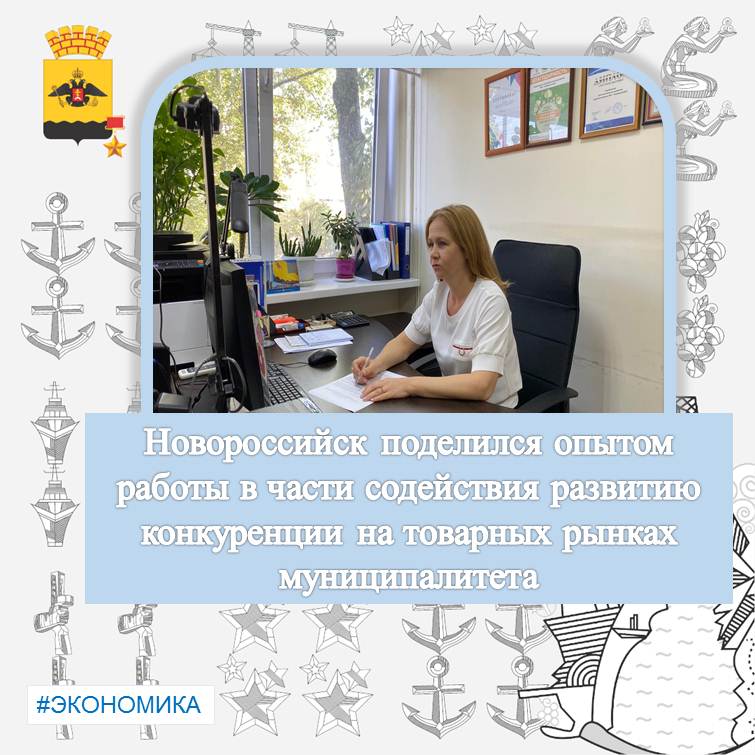 Сегодня приняли участие в семинаре, организованном министерством экономики Краснодарского края,  в ходе которого обсудили реализацию мониторинга состояния и развития конкуренции на товарных рынках региона, а также подвели итоги 1 блока мониторинга. Здоровая конкуренция и свободное предпринимательство являются важнейшими факторами устойчивости национальной экономики и развития территорий.Новороссийск активно подключился к работе по содействию развитию конкуренции и недопущению монополистической деятельности с 2018 года.Основная цель содействия развитию конкуренции – снижение доли государственного участия на товарных ранках. И.о. начальника управления экономического развития Ирина Григорьевна Уюткина в ходе заседания поделилась опытом с муниципалитетами края, рассказав, как идет работа по данному направлению в нашем городе. Успехов Новороссийску удалось добиться благодаря слаженной ежедневной работе.В городе разработан план мероприятий по развитию конкурентной среды, который направлен на достижение ключевых показателей, а для его реализации создана рабочая группа.  С подробной информацией о деятельности рабочей группы, а также с отчетом о состоянии и развитии конкуренции на товарных рынках муниципального образования город Новороссийск за 2019 год можно ознакомиться на официальном сайте администрации (вкладка – Управление экономического развития, раздел «стандарт развития конкуренции»).  Мониторинг состояния и развития конкурентной среды на товарных рынках нашего города продолжается! Приглашаем жителей выразить свое мнение, пройдя опрос по ссылке в шапке профиля. #экономика #конкуренция #стандартразвитияконкуренции #новороссийск #опыт #мониторинг 